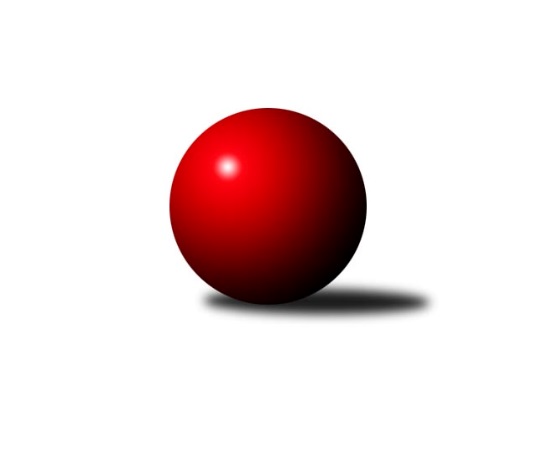 Č.9Ročník 2023/2024	2.12.2023Nejlepšího výkonu v tomto kole: 1737 dosáhlo družstvo: TJ Jáchymov BKrajská soutěž 1.třídy KV 2023/2024Výsledky 9. kolaSouhrnný přehled výsledků:TJ Šabina B	- Kuželky Aš E	6:0	1593:1404	5.0:3.0	28.10.TJ Lomnice G	- TJ Lomnice F	2:4	1455:1528	4.0:4.0	30.11.Slovan K.Vary D	- So.Útvina B	4:2	1614:1479	6.0:2.0	2.12.Loko Cheb C	- TJ Jáchymov B	2:4	1680:1737	2.0:6.0	2.12.Tabulka družstev:	1.	TJ Jáchymov B	8	7	0	1	34.0 : 14.0 	37.5 : 26.5 	 1570	14	2.	Slovan K.Vary D	8	6	0	2	30.5 : 17.5 	40.0 : 24.0 	 1566	12	3.	TJ Šabina B	8	6	0	2	30.5 : 17.5 	32.0 : 32.0 	 1539	12	4.	Loko Cheb D	8	5	0	3	29.5 : 18.5 	42.5 : 21.5 	 1535	10	5.	Loko Cheb C	8	4	0	4	27.5 : 20.5 	33.0 : 31.0 	 1516	8	6.	TJ Lomnice F	8	3	0	5	19.0 : 29.0 	30.0 : 34.0 	 1542	6	7.	So.Útvina B	8	2	1	5	18.0 : 30.0 	29.5 : 34.5 	 1463	5	8.	Kuželky Aš E	8	1	1	6	13.0 : 35.0 	21.0 : 43.0 	 1423	3	9.	TJ Lomnice G	8	1	0	7	14.0 : 34.0 	22.5 : 41.5 	 1465	2Podrobné výsledky kola:	 TJ Šabina B	1593	6:0	1404	Kuželky Aš E	Stanislav Květoň	 	 189 	 230 		419 	 1:1 	 364 	 	192 	 172		Václav Vieweg	Petr Sedlák	 	 186 	 191 		377 	 1:1 	 345 	 	189 	 156		Anna Davídková	Michaela Pešková	 	 174 	 211 		385 	 1:1 	 360 	 	176 	 184		Milada Viewegová	Aleš Lenomar	 	 223 	 189 		412 	 2:0 	 335 	 	151 	 184		Františka Pokornározhodčí: Gerhardt BrandlNejlepší výkon utkání: 419 - Stanislav Květoň	 TJ Lomnice G	1455	2:4	1528	TJ Lomnice F	Josef Zvěřina	 	 162 	 177 		339 	 0:2 	 407 	 	217 	 190		Jan Ritschel	Petr Sacher	 	 200 	 195 		395 	 2:0 	 352 	 	183 	 169		Filip Křivka	Jan Pollner	 	 216 	 206 		422 	 2:0 	 352 	 	184 	 168		Kristýna Prouzová	Miroslav Měřička	 	 158 	 141 		299 	 0:2 	 417 	 	215 	 202		Kryštof Prouzarozhodčí: Josef ZvěřinaNejlepší výkon utkání: 422 - Jan Pollner	 Slovan K.Vary D	1614	4:2	1479	So.Útvina B	Zdeněk Kříž ml.	 	 191 	 222 		413 	 2:0 	 287 	 	137 	 150		Monika Hejkalová	Samuel Pavlík	 	 191 	 177 		368 	 1:1 	 405 	 	188 	 217		Jitka Červenková	František Korbel	 	 200 	 190 		390 	 1:1 	 408 	 	184 	 224		Antonín Čevela	Václav Hlaváč ml.	 	 222 	 221 		443 	 2:0 	 379 	 	205 	 174		Karel Pejšekrozhodčí: Pavlína StašováNejlepší výkon utkání: 443 - Václav Hlaváč ml.	 Loko Cheb C	1680	2:4	1737	TJ Jáchymov B	Ivan Rambousek	 	 249 	 194 		443 	 1:1 	 431 	 	223 	 208		Ladislav Martínek	Daniel Hussar	 	 191 	 213 		404 	 0:2 	 458 	 	243 	 215		Štefan Mrenica	Jiří Marek	 	 193 	 189 		382 	 0:2 	 401 	 	209 	 192		Juraj Šándor	Jana Hamrová	 	 222 	 229 		451 	 1:1 	 447 	 	233 	 214		Jiří Šedarozhodčí: Jana HamrováNejlepší výkon utkání: 458 - Štefan MrenicaPořadí jednotlivců:	jméno hráče	družstvo	celkem	plné	dorážka	chyby	poměr kuž.	Maximum	1.	Václav Hlaváč  ml.	Slovan K.Vary D	421.40	292.1	129.3	6.9	5/5	(468)	2.	Daniel Hussar 	Loko Cheb C	420.25	292.2	128.1	7.5	4/4	(464)	3.	Štefan Mrenica 	TJ Jáchymov B	418.44	291.7	126.8	6.6	4/5	(458)	4.	Jiří Šeda 	TJ Jáchymov B	413.75	288.0	125.8	5.4	4/5	(447)	5.	Stanislav Květoň 	TJ Šabina B	411.15	288.2	123.0	7.2	5/5	(456)	6.	Antonín Čevela 	So.Útvina B	410.00	286.0	124.0	8.8	4/5	(422)	7.	Jan Pollner 	TJ Lomnice G	406.17	281.7	124.5	9.6	3/4	(422)	8.	Jan Ritschel 	TJ Lomnice F	405.90	281.3	124.6	7.3	5/5	(425)	9.	Jakub Růžička 	Loko Cheb D 	403.93	273.3	130.7	6.9	5/5	(501)	10.	Aleš Lenomar 	TJ Šabina B	400.00	285.0	115.0	11.0	5/5	(422)	11.	Zdeněk Kříž  ml.	Slovan K.Vary D	395.81	281.0	114.8	8.8	4/5	(441)	12.	Pavel Feksa 	Loko Cheb D 	393.81	282.6	111.2	10.7	4/5	(425)	13.	Karel Pejšek 	So.Útvina B	392.47	282.4	110.0	11.1	5/5	(407)	14.	Pavel Schubert 	Loko Cheb D 	392.00	279.0	113.0	11.7	5/5	(460)	15.	Václav Vieweg 	Kuželky Aš E	389.89	278.7	111.2	7.7	3/4	(432)	16.	Jana Hamrová 	Loko Cheb C	388.85	280.8	108.1	11.9	4/4	(451)	17.	Milada Viewegová 	Kuželky Aš E	379.17	274.2	105.0	13.8	3/4	(398)	18.	Kristýna Prouzová 	TJ Lomnice F	378.17	278.9	99.3	12.6	4/5	(413)	19.	Ivan Rambousek 	Loko Cheb C	376.13	274.0	102.1	14.1	3/4	(461)	20.	Petr Sedlák 	TJ Šabina B	372.42	268.8	103.6	10.4	4/5	(403)	21.	Josef Zvěřina 	TJ Lomnice G	371.50	271.3	100.2	14.8	3/4	(396)	22.	Petr Sacher 	TJ Lomnice G	367.56	267.8	99.8	14.8	4/4	(395)	23.	Martin Kopač 	Slovan K.Vary D	366.60	268.5	98.1	13.1	5/5	(381)	24.	Samuel Pavlík 	Slovan K.Vary D	362.73	257.0	105.7	13.1	5/5	(370)	25.	Juraj Šándor 	TJ Jáchymov B	362.20	262.8	99.4	17.2	5/5	(401)	26.	Jitka Červenková 	So.Útvina B	356.27	255.2	101.0	14.1	5/5	(405)	27.	Václav Basl 	TJ Lomnice G	354.19	259.3	94.9	16.8	4/4	(415)	28.	Filip Křivka 	TJ Lomnice F	350.50	260.0	90.5	16.8	5/5	(374)	29.	Anna Davídková 	Kuželky Aš E	345.40	259.1	86.3	17.5	3/4	(401)	30.	Josef Jančula 	Loko Cheb D 	344.75	259.8	84.9	18.9	4/5	(378)	31.	Tereza Lorenzová 	TJ Šabina B	338.75	236.5	102.3	17.8	4/5	(376)	32.	Jiří Marek 	Loko Cheb C	338.31	252.1	86.3	15.8	4/4	(447)	33.	Miroslav Měřička 	TJ Lomnice G	329.78	248.0	81.8	17.3	3/4	(352)	34.	Františka Pokorná 	Kuželky Aš E	322.06	246.9	75.1	24.4	4/4	(379)	35.	Monika Hejkalová 	So.Útvina B	295.13	229.4	65.8	27.5	4/5	(343)		Tomáš Beck  ml.	Slovan K.Vary D	459.00	303.0	156.0	3.0	1/5	(459)		František Korbel 	Slovan K.Vary D	415.25	292.0	123.3	9.0	1/5	(429)		Ladislav Martínek 	TJ Jáchymov B	413.67	295.3	118.3	7.3	3/5	(431)		Adolf Klepáček 	Loko Cheb D 	412.83	295.5	117.3	10.0	2/5	(479)		Barbora Šimáčková 	TJ Lomnice F	411.75	284.0	127.8	12.3	2/5	(442)		Kryštof Prouza 	TJ Lomnice F	406.25	287.8	118.4	11.2	3/5	(443)		Tomáš Koubek 	TJ Lomnice F	400.00	294.0	106.0	13.0	1/5	(400)		Filip Kalina 	So.Útvina B	396.00	281.0	115.0	11.5	2/5	(400)		Hana Makarová 	TJ Jáchymov B	392.00	273.1	118.9	8.0	2/5	(421)		Vladimír Krýsl 	Loko Cheb C	377.83	265.3	112.5	12.8	2/4	(412)		Šárka Cholopovová 	TJ Lomnice F	375.50	277.5	98.0	12.5	2/5	(396)		Michaela Pešková 	TJ Šabina B	371.00	262.7	108.3	12.4	3/5	(401)		Jan Doskočil 	Kuželky Aš E	360.50	258.0	102.5	15.0	2/4	(386)		František Repčík 	Kuželky Aš E	358.00	270.5	87.5	18.3	2/4	(417)		Jaroslav Stulík 	TJ Jáchymov B	357.50	254.0	103.5	15.0	3/5	(374)		Vladimír Hudec 	So.Útvina B	357.00	274.0	83.0	16.0	1/5	(357)		Pavel Sýkora 	So.Útvina B	354.00	263.0	91.0	13.0	2/5	(363)		Karel Drozd 	So.Útvina B	348.50	266.0	82.5	17.5	2/5	(352)		Yvona Klepáček Mašková 	Loko Cheb D 	337.00	249.0	88.0	16.0	1/5	(337)Sportovně technické informace:Starty náhradníků:registrační číslo	jméno a příjmení 	datum startu 	družstvo	číslo startu
Hráči dopsaní na soupisku:registrační číslo	jméno a příjmení 	datum startu 	družstvo	Program dalšího kola:3.2.2024	so	8:30	Slovan K.Vary D - TJ Šabina B	3.2.2024	so	17:00	TJ Lomnice F - Loko Cheb C				Kuželky Aš E - -- volný los --	4.2.2024	ne	10:00	TJ Lomnice G - So.Útvina B	4.2.2024	ne	10:00	Loko Cheb D  - TJ Jáchymov B	Nejlepší šestka kola - absolutněNejlepší šestka kola - absolutněNejlepší šestka kola - absolutněNejlepší šestka kola - absolutněNejlepší šestka kola - dle průměru kuželenNejlepší šestka kola - dle průměru kuželenNejlepší šestka kola - dle průměru kuželenNejlepší šestka kola - dle průměru kuželenNejlepší šestka kola - dle průměru kuželenPočetJménoNázev týmuVýkonPočetJménoNázev týmuPrůměr (%)Výkon3xŠtefan MrenicaJáchymov B4582xJan PollnerLomnice G114.734222xJana HamrováLoko Cheb C4515xVáclav Hlaváč ml.Slovan KV D113.474432xJiří ŠedaJáchymov B4472xKryštof ProuzaLomnice F113.374175xVáclav Hlaváč ml.Slovan KV D4433xŠtefan MrenicaJáchymov B113.164583xIvan RambousekLoko Cheb C4435xStanislav KvětoňŠabina B112.684192xLadislav MartínekJáchymov B4312xJana HamrováLoko Cheb C111.43451